В целях озеленения территории с. Васильевка и п. Майдан, его жителям были розданы саженцы пирамидального и серебристого тополя. 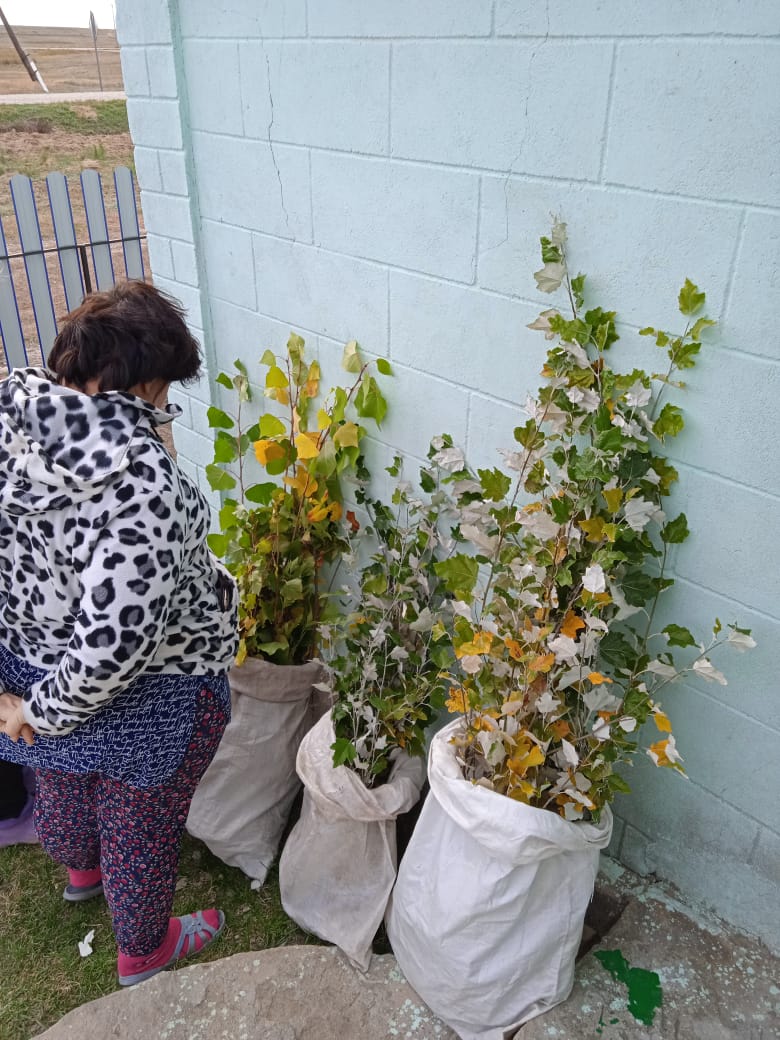 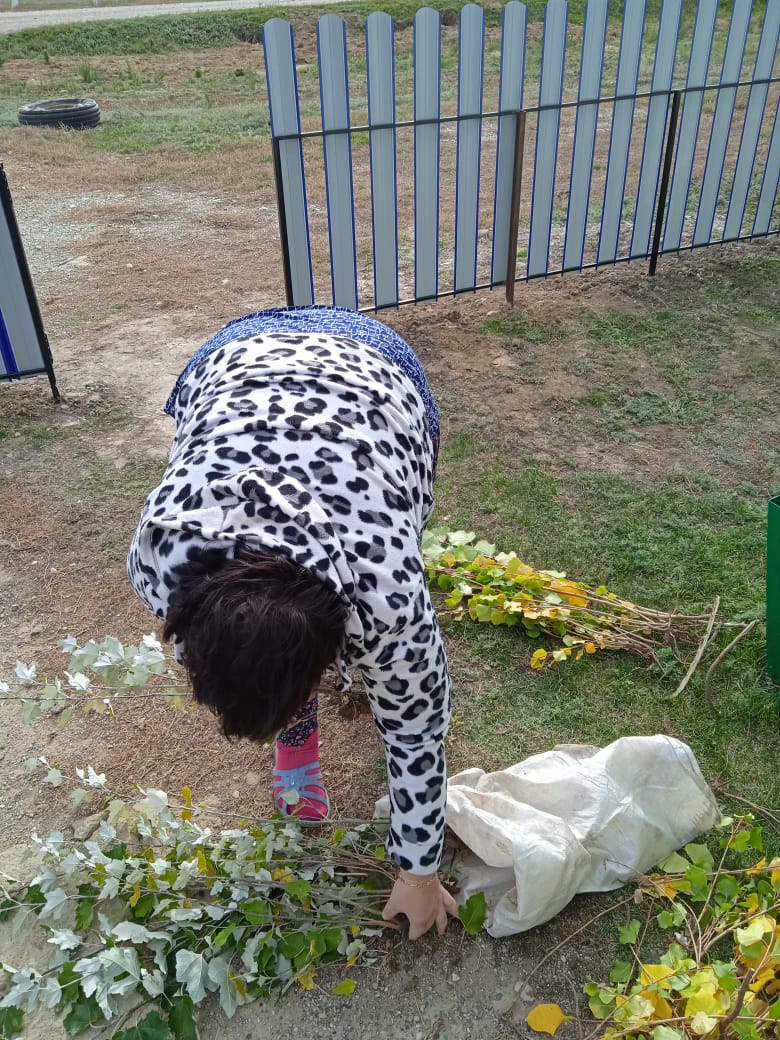 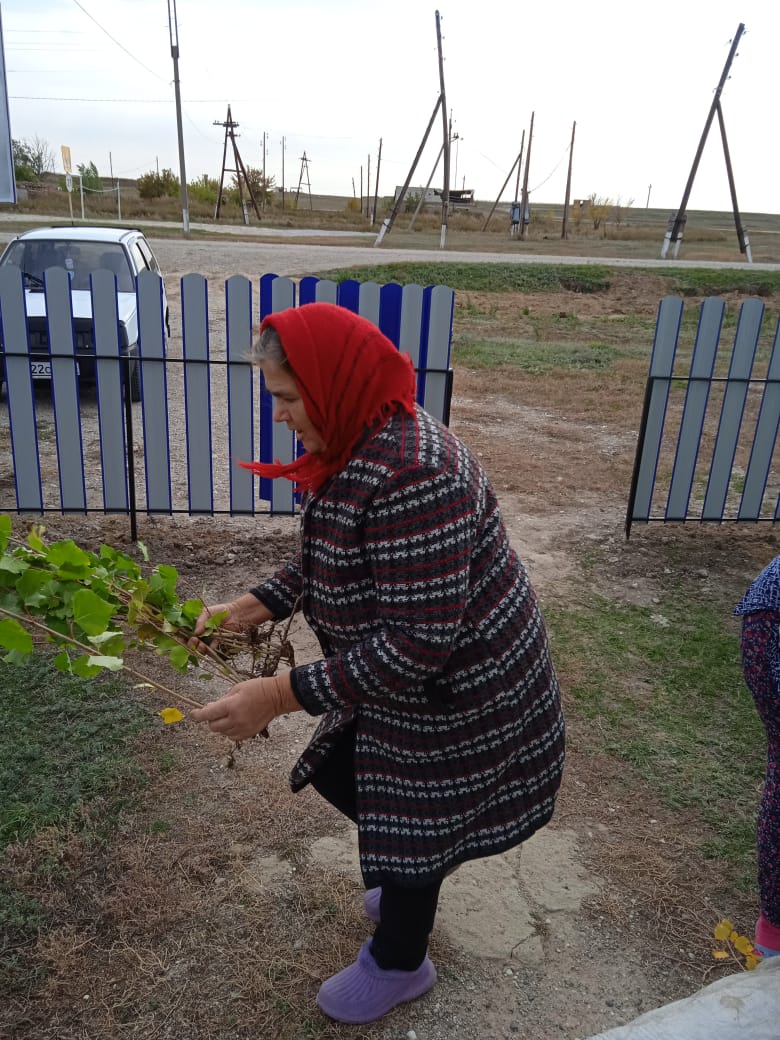 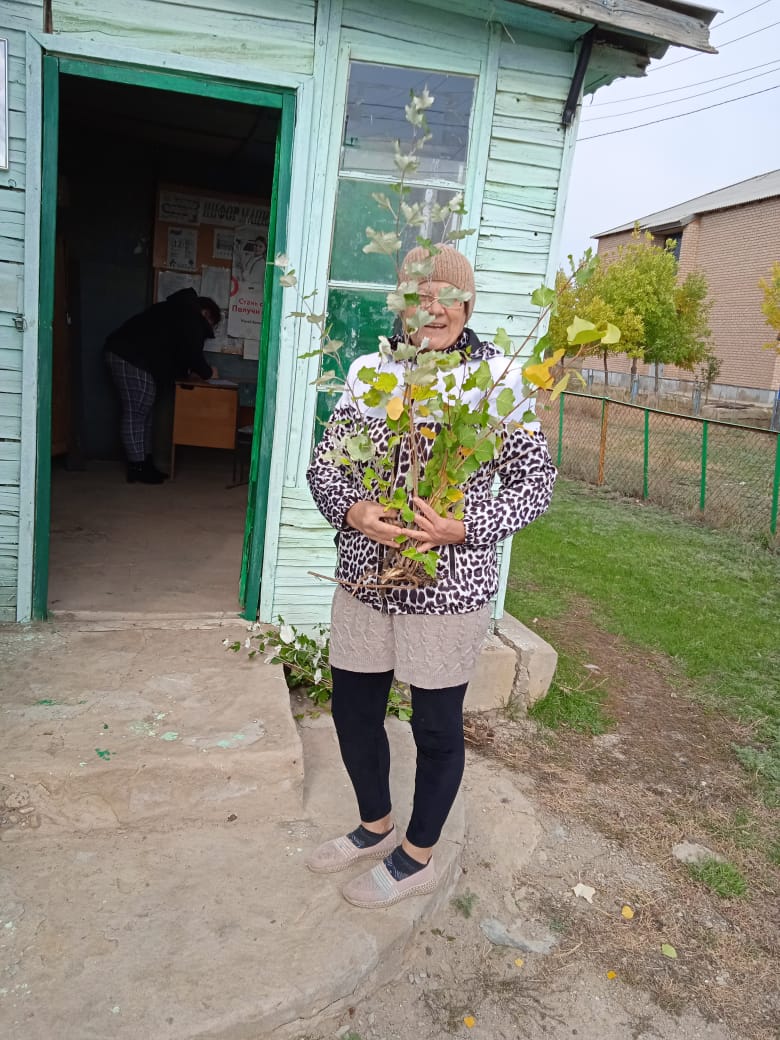 